МАРТ  2023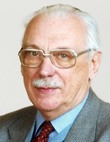 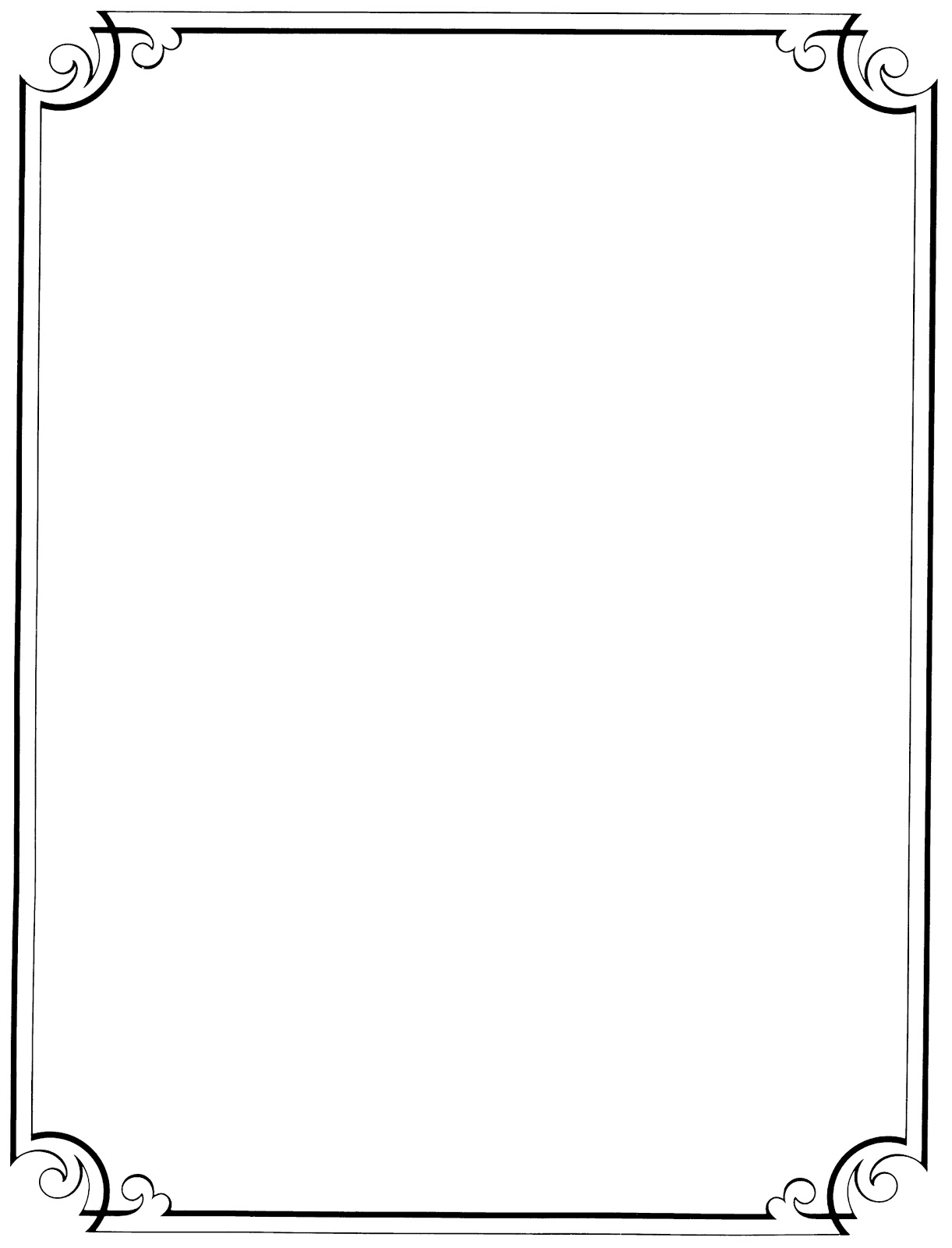                                              13 марта - 110 лет со дня рождения Сергея                                             Владимировича  Михалкова (1913- 2009), поэта,                                                детского писателя, драматурга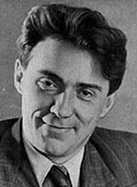                                                17 марта - 115 лет со дня рождения Бориса                                                 Николаевича Полевого (Кампов) (1908-1981),                                                 русского писателя, журналиста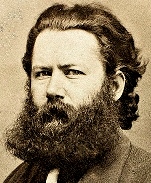                                               20 марта  – 195 лет со дня рождения Генрика Ибсена                            (1828-1906), норвежского драматурга и поэта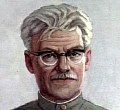                                                    27 марта - 115 лет со дня рождения Виталия                                                    Александровича Закруткина (1908-1984),                                                   русского писателя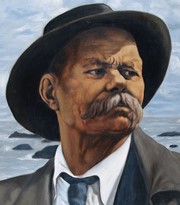                                                     28 марта - 155 лет со дня рождения Максима                                                    Горького (Алексей Максимович Пешков)                                                    (1868- 1936), русского писателя, литературного                                                        критика и публициста